FEBIN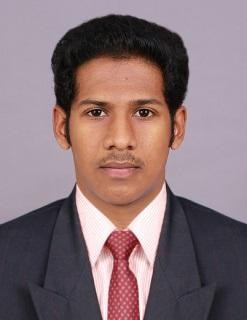 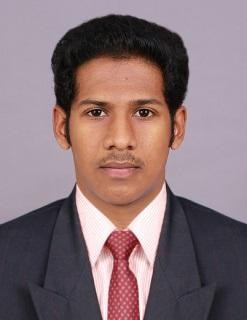 FEBIN.374987@2freemail.com 	 Objective:Electrical EngineerDedicated and dynamic Electrical Engineer with a Bachelor’s degree; seeking an entry-level  opportunity  to  work  in  the  electrical  department   of   an   established organization.Education:B. Tech in Electrical and Electronics Engineering with 62% marksFrom Mahatma Gandhi University (2012-2016) KMEA Engineering College, Aluva, IndiaHSC from Board of Higher Secondary Education Kerala with 76% marksGVHSS Thalikkulam, Thrissur (2010 – 2012)SSLC from Kerala Secondary Education Examination Board with 81% marksSNGSHS Karamukku, Thrissur (2009 – 2010)Experience:Design Engineer Trainee at M/s. SIGMOS INDIA from 04 /07/2016 to 20/04/2017Nature of Responsibilities:Design of Electrical Systems including lighting design, load estimation, schematic diagram preparationPreparation of BOQ and shop drawings after site survey.Projects Handled:Electrification cum 250kVA DG Set Installation of M/s. TRAVANCORE WHITELAND APARTMENTS, Vennala, Cochin.Electrification of Annex Building of DON BOSCO SCHOOL, Palluruthy, Cochin.Electrical Site Engineer atM/s. VB Electrotech India Pvt. Ltd. from 02/08/2017 to 17/11/2017Nature of Responsibilities:Supervision of electrical installation works on site.Preparation of detailed project phasing and work schedules.Material approvals and project documentationEnsure effective technical coordination with client’s representativesProjects Handled:SKYLINE BROWN at Edachira, KakkandCONFIDENT OBRON at AluvaKey Skills (Technical and Software):AutoCADMEP Electrical DesignC ProgrammingMS Office (word, power point & excel)Internship and Training:Completed training on the working of “TRANSFORMER” and the study of overall production and testing of Transformer at KERALA ELECTRICAL AND ALLIED ENGINEERING CO. Ltd., Kochi, India.Two months internship training at SIGMOS INDIA (Electrical Design Consultancy), Kochi, and assisted the ongoing projects.Project details:Completed my final year project on the topic “ENGINEERING SMART HELMET”.Seminar attended:SOLAR POWERED STERLING ENGINE - The performance of Sterling engines meets the demands of the efficient use of energy and environmental security and therefore they are the subject of much current interest.Achievements:First Prize in CAD Drafting Competition in TechFest 2015 at KMEA Engg. College.Interpersonal and Leadership Skills:Ability to rapidly build relationship and set up trust.Confident and Determined.Ability to cope up with different situations.Executive Member of Sports Committee in KMEA Engg. College (AHAS 2K15)Executive Member of Event Organizing Committee in IEEE Student Chapter, Ernakulam.Memberships:IEEE Student Member- Institute of Electrical and Electronics Engineers.NSS Volunteer- National Service Scheme No.  on 2013-2016Personal Profile:Age and Date of birth	:	22 years, 18-11-1994 Visa validity	:	03/02/2018Marital Status	:	SingleNationality	:	IndianLanguages known	:	English, Malayalam, Tamil, HindiDeclaration:I hereby declare that the above given details are true and correct to the best of my knowledge and belief.Place: DubaiDate: 03/12/2017	